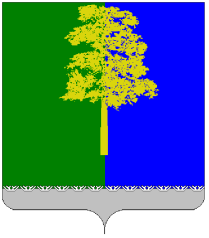 Муниципальное образование Кондинский районХанты-Мансийского автономного округа – ЮгрыАДМИНИСТРАЦИЯ КОНДИНСКОГО РАЙОНАУПРАВЛЕНИЕ ОБРАЗОВАНИЯ

ПРИКАЗ от «07» апреля 2021 года                                                                                                   №203пгт. МеждуреченскийО внесении дополнений в приказ управления образования от 3 марта 2021 г.№129 «Об аккредитации граждан в качестве общественных наблюдателей за процедурами проведения Всероссийских проверочных работ на территории Кондинского района в 2021 году»На основании ходатайства директора МКОУ Алтайской СОШ от 07 апреля 2021 г. №114, приказываю:Внести изменения в приказ управления образования администрации Кондинского района от 3 марта 2021 г. №129 «Об аккредитации граждан в качестве общественных наблюдателей за процедурами проведения Всероссийских проверочных работ на территории Кондинского района в 2021 году» (далее – приказ управления образования): дополнить список граждан, аккредитованных в качестве общественных наблюдателей за процедурами проведения Всероссийских проверочных работ в общеобразовательных организациях Кондинского района в 2021 году, утвержденный п.1 приказа управления образования следующей строкой:Контроль исполнения приказа возложить на заместителя начальника управления образования Козлову М.А.Начальник управления образования                                                             Н.И. Суслова  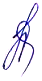 №ФИОМесто работы, должностьОбразовательная организация, в которой планируется участие общественного наблюдателя83.Зарубина Лариса АндреевнаМКОУ Алтайская СОШ, машинист по стирке и ремонту спецодеждыМКОУ Алтайская СОШ